INDICAÇÃO Nº 123/2019Indica ao Poder Executivo Municipal a extração da árvore existente no passeio público da Rua Alberto de Novaes, defronte à residência de nº 537, no bairro Residencial Furlan. Excelentíssimo Senhor Prefeito Municipal, Nos termos do Art. 108 do Regimento Interno desta Casa de Leis, dirijo-me a Vossa Excelência para sugerir que, por intermédio do Setor competente, promova a extração da árvore existente no passeio público da Rua Alberto de Novaes, defronte à residência de nº 537, no bairro Residencial Furlan, neste município. Justificativa:Conforme podemos constatar, as raízes do exemplar arbóreo em questão estão danificando o passeio público existente, danificando a rede de água e esgoto e afundando o asfalto defronte a mencionada residência, prejudicando o tráfego dos pedestres, além de apresentar riscos à estrutura da referida edificação.   Plenário “Dr. Tancredo Neves”, em 08 de Janeiro de 2.019.Germina Dottori-Vereadora-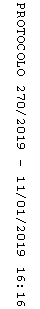 